SALES AND PURCHASE AGREEMENT DIESEL GAS OIL (EN590 10PPM)Non Embargo ORIGINCONTRACT NO	: CONTRACT №: KZTRNFTH07827/JTC08514TRANSACTION CODE : ASNNFT/CIF/054EN590/9372/062/24DELIVERY TERMS ORIGINPRODUCTTOTAL QUANTITYPRICE BASIS FEESDATE OF ISSUE EXPIRATION DATE: CIF ASWP: Kazakhistan: DIESEL GAS OIL (EN590 10PPM): With the first Spot trial order, the first year will be 360.000 MT- 30.000 MT, the second	yearMT, and the third year 360.000 MT.: In the first year, US $ 350 per CIF Price MT will be gross per gross, the second year, US $ 375 per CIF Price MT, third year, USD $ 375 per CIF Price MT will be gross. It will not change.: 50/50 AS PER NCNDA/IMFPA: MARCH 19nd, 2024: MARCH 25th, 2024 (IF NOT SIGNED AND RETURNED BY BUYER)This Agreement, made as of the 19nd day of MARCH 2024 by and between: THE SELLER: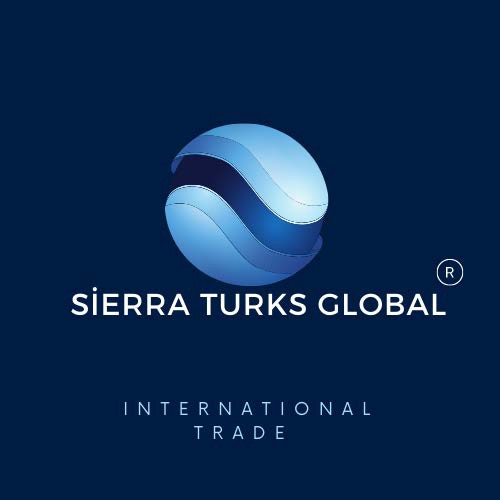 “SELLER”AND THE BUYER:Herein referred to as the “BUYER”BROKER:Company Name:Address:Country:Phone:Represented by:Designation: CEO/Director (Hereinafter referred to as "Broker")Whereas the parties mutually desire to execute this Contract which shall be bound upon and in accordance with the jurisdictional law of the negotiated and fully executed contract.WHEREAS, the Parties mutually desire to execute this Contract, which shall be binding upon and inure to the benefit of the Parties, their legal representatives, Successors and Assignees, in accordance with the jurisdictional law of the negotiated and fully executed Contract with terms and provisions hereunder agreed upon.WHEREAS, SELLER and BUYER, under full corporate or trust authority and responsibility, respectively represent to each other on the date hereof that the Seller is the lawful owner of the Commodity, in the quantity and quality hereunder specified, and the Buyer has the full capability to purchase the said Commodity.DEFINITIONSWHEREAS the parties mutually accept to refer to the General Terms and Definitions, as set out by the INCOTERMS Edition 2010 with latest amendments, having the following terminology fully understood and accepted:US METRIC TONSIs the unit of volume measured at temperature of 60 degrees Fahrenheit and equal to 42 US MT.MTA measure of weight equivalent to one-thousand-kilogram mass (1.000 kg) or one thousand one hundred and eighty liters volume (1,180 liters).CommodityIs referred to as being DIESEL GAS OIL (EN590 10PPM) NON EMBARGO ORIGIN as per ANNEX “A”, may elsewhere in this agreement also be referred to as “Product” which Specifications are detailed in the ANNEX “A”, which is an integral part of the Contract.ORIGIN	: KazakhistanDAY	: MEANS A CALENDAR DAY, UNLESS DIFFERENTLY SPECIFIED.BANKING DAY : MEANS ANY DAY BANKS ARE OPEN FOR BUSINESS IN THE UNITED STATES. MONTH	: MEANS A GREGORIAN CALENDAR MONTH.CALENDAR	: PERIOD OF THREE (3) CONSECUTIVE MONTHS COMMENCING ONQUARTER	: THE 1ST JANUARY 1ST APRIL 1ST JULY 1ST SEPTEMBER, 1ST OCTOBER,1ST NOVEMBER, OR 1ST DECEMBER.ASTMAmerican Society for Testing and Materials (“ASTM”) is the institute internationally recognized that approves all standards, tests and procedures used in the Oil Industry and to be referred in this agreement to the latest revised edition with amendments in force to date.Out-turnthe quantity and quality of the product ascertained by the international Independent Laboratory at the loading port, according to the ASTM procedures, on completion of the loading operations. The so determined out-turned quantity and quality is the basis on which the amount will be computed for the payment of the product effectively delivered to the Buyer.Bill of Ladingis the official document, issued at the load port after completion of the loading operations, stating the ship’s loaded quantity expressed in Metric Tons (MT) expressed as per the above definitions. This document must be signed in original by the ship’s Master and made out in accordance without the instruction hereinafter specified in this agreement.CIFCost Insurance & Freight; picked-up at Loading AKTAU / BATUMI PORTDischarge PortASWPPlatt’sPlatt’s Below International Market Scan Quotation for DIESEL GAS OIL (EN590 10PPM) for European Platt’s is the internationally recognized and accepted organization, which publishes Platt’s European Market Scan official market scans. Market DisruptionMeans that:Platt’s fails to announce or publish information necessary for determining the price index;The failure of trading to commence or permanent discontinuation or material suspension of trading in the relevant commodity or market acting as the price index;The temporary or permanent or discontinuance or unavailability of the price index;The temporary or permanent closing of any exchange acting as the price index; orA material changes in the formula for or the method of determining the price index.SurveyorSGS-Societe-Generale de Surveillance, or any internationally recognized independent laboratory.CLAUSE 1 - SCOPE OF THE CONTRACTThe BUYER agreed to purchase on a contract basis, which has agreed to purchase with a total of 1,080.000,000 MT. amount of 30.000.000 mt EN590 -/+5% diesel gas (EN590) in a total of 36 months.The spot shipment value amount $10.500.000.000.00 USDCLAUSE 2 – COMMODITY:2.1 DIESEL GAS OIL ( EN590 10PPM ), as per ANNEX “1”, and having the contractual minimum Guaranteed Specifications as per the non embargo “GOST” official standard herewith attached as an integral part of this Contract.CLAUSE 3 – QUANTITY:3.1 The total contractual quantity of the commodity sold and purchased under this contract is 1.080.000.000 MTwith an immediate trial order of 30.000,000 MT. +/-5%CLAUSE 4 – DELIVERY:Delivery Terms: 36 months x 30.000,000 MT. EN 590-+5% tolerance, Initial Trial Order Origin NON EMBARGO, Contract CIF ASWP and any other ports.The date of cargo assessment, as reported in the Bill of Lading, is considered as the date of Purchase /delivery.First vessel – minimum Quantity 30.000,000 MT. It can be shipped in 7-10 banking days after Buyer’s 2days tank extension payment deposit is confirmed by Seller/Seller’s bank. Date of delivery is the date of Bill of Lading.CLAUSE 5 -TERMS:5.1 Contract purchase 1.080.000.000. -MT-/+5 % tolerance, CIF ASWP under INCOTERM 2010 with latest edition.CLAUSE 6 - PRICE:6.1 Price Fixed USD In the first year, US $ 350 per CIF Price MT will be gross per gross, the second year, US $ 375 per CIF Price MT, third year, USD $ 375 per CIF Price MT will be gross. It will not change.The Buyer undertakes to nominate a delivery port(s) CIF ASWPBoth Parties agree to set the price by using the above Unit price, the price is CIF ASWPSeller and Buyer note that present contract came into existence with the help of intermediates, so commission must be paid. All the Commission will be paid by Seller by a separate contract, which is indispensable part of the main contract acc. to ICC 500,600.Commissions will be paid by the Seller to the individual paymasters.The Master Fee Protection Agreements are an integral part of the Agreement.CLAUSE 7 - PAYMENT:In USD, 2 days tank extension payment deposit in Seller's bank before product is loaded at loading port.Total payment deposit to cover total amount in U.S. Dollars corresponding to the Purchase of 30.000.000MT. DIESEL GAS OIL (EN590 10PPM) is to be paid after SGS inspection by the Buyer at discharge port.All banking charges of all kind shall be paid the parties in their own bank.CLAUSE 8 - PROCEDURES:(C.I.F. COST, INSURANCE, FREIGHT – PROCEDURE)The Buyer issues an irrevocable Corporate Purchase Order (ICPO) together with the Company Registration Certificate and a copy of the Buyer'sinternational passport.Seller prepares a Draft Sales and Purchase Agreement (SPA) Contract for final approval by both parties. (36 months old ) The seller provides the following documents to the buyer:Supply Approval/Commitment LetterTank ReceiptCertificate of Origin of the ProductProduct Availability DeclarationProduct PassportAfter successful verification of the above documents, the buyer requests proof of fuel availability in the seller's tanks before agreeing to tank expansion.The seller must provide the following documents to the buyer as a proof of fuel in tanks :Current SGS report showing the amount of fuel in the tanks.Product sample analysis report from an accredited laboratory confirming the presence of fuel.Other mutually agreed upon documentation providing sufficient evidence of fuel in tanks.If the seller cannot provide satisfactory evidence of fuel availability, no tank extension payment will be made and the transaction will be deemed invalid. The buyer will not incur any costs associated with the expansion of the tank.If the seller provides satisfactory evidence of fuel availability, the buyer agrees to pay the 2-day tank extension payment within 48 hours on the same date as the fuel bill each month for 36 months. This regulation will be stated in the SPA. The buyer will not be required to make any payment until the updated bottom test reports are completed at the discharge port of the fuel. No hidden fees or mandatory fees will be charged and no TSR (Tank Storage Receipt) will be issued. This 2-day tank extension allows the seller to begin injecting the product onto a vessel for shipment to the buyer's designated port. The buyer agrees to pay the 2-day tank extension payment every month for 36 months on the same date as the fuel invoice. This regulation will be stated in the SPA. The buyer will not be required to make any payment until the updated bottom test reports are completed at the discharge port of the fuel. No hidden fees or mandatory fees will be charged and no TSR (Tank Storage Receipt) will be issued.After successful confirmation, the seller begins to load the products into the tank or ship specified by the buyer and the shipment begins. The seller sends all Proof of Item (POP) documentation to the buyer, including:(a) Copy of Export License Issued by the Department of the Ministry of Energy(b) Copy of the Export Approval Certificate Issued by the Department of the Ministry of Justice(c) Copy of Product Availability Notification(d) Copy of the Refinery Commitment for the Production of the Product(e) Copy of the Contract for Transportation of the Product to the Port(f) Copy of Port Storage Agreement(g) Immersion Test Authorization(h) Tank Receipt(j) SGS ReportThe seller also confirms the Non-Cheating, Non- Disclosure Agreement (NCNDA) / International Master Fee Protection Agreement (IMFPA) signed by all parties and submits it to the relevant banks.After successful Quantity and Quality (Q&Q) inspection by the buyer at the port of discharge, the buyer pays the seller via MT103. Payment will be made after the buyer's physical visit to the discharge port and completion of the bottom test/SGS inspection.After successful confirmation of the buyer's payment to the bank account indicated by the seller, the seller pays the intermediary commissions within 72 hours after receiving the buyer's payment for the product.36-month conditions will not change and if the contract is cancelled, the seller or buyer will pay the aggrieved party total compensation equal to the contract price.•Note: In order for the sellers, buyers and intermediaries to feel safe in this transaction, the Spa contract is concluded by theseller's NOTARY or the buyer's Notary in accordance with the applicable INTERNATIONAL TRADE LAW.CLAUSE 9 - INSPECTION - QUANTITY / QUALITY DETERMINATION:The quality and the weight of the products shall be ascertained and certified by SGS at Seller’s cost in the loading port.Seller shall hire an internationally recognized first class independent inspection/surveying company, approved by Buyer and approved by Government governing the Port of Loading, if required, to inspect the ordered allocation being loaded onto Vessels at the Port of Loading, and Buyer shall appoint an internationally recognized first class independent international inspection/surveying company after title transfer and physical possession to assess and certify the quality and quantity of the stored product/cargo according to the provisions herein stated.Quantity and quality assessments, conducted by the appointed International Survey Company, shall be in accordance with methods and procedures usually used in the oil industry practice, and however, always, shall strictly comply with the revised ASTM International Standards and Procedures applicable at the date of inspection.For converting volumes, from observed to standard temperature, and volume measures to weight, ASTM tables, latest revised edition, must be used.Results of the Surveyor’s assessment at the unloading terminal, absent fraud or manifest error, shall be final and binding on the Parties.The quantity and quality of each shipment of oil shall be assessed by the Surveyor at the loading port on completion of each loading operation based on shore and ship figures, or as otherwise stipulated by Clause 3 of this contract. This assessed quantity will be used for computing the amount to be paid to the Seller, applying the price as per clause 6.1 of this contract. The formula to compute the value of each single batch is as follows:BV=P x Q Where:BV:	denotes the value of the full contract batchQ:	denotes the quantity in Barrels of the single batchP:	denotes the price as per clause 6.1 aboveIn the event of there being an inaccuracy with devices used to measure the Quantity and Quality received at the loading port (failure of flow meters, meter banks and/or other devices) then, manual shore tank measurement shall be applied. Should the Surveyor’s report that the above is the case, and in his opinion the shore tanks are ship figures: TCV (Total Calculated Volume), applied a valid V.E.F. (Vessel Experience Factor), shall be used to compute the delivered quantity of the current batch and the allowable loss on every shipment caused by the above said case is not more than 0.5% from the total quantity of every shipment.At its own expense, each Party to this contract may have a representative present to witness all measurements and tests while Party holds title to the goods.Arbitration Samples:During loading of the tanker arbitration samples are to be taken from the auto sampler or flow meter. Sampling should be performed according to standard procedures currently accepted at the port of loading. Samples thus taken shall be thoroughly mixed, put into labeled bottles and sealed. Similarly, for pipelines, samples shall be taken before loaded into the pipelines, and surveyor/inspector shall take samples once product is being loaded into Buyer’s storage/vessel.One part of samples filled into properly labeled bottles and sealed by Seller or its appointed representative is to be placed on board the tanker under the care of the Captain for delivery to the Buyer or its appointed representative at the unloading terminal.The samples taken shall be considered as the only samples for arbitration. If loading was made under the observance of the Surveyor, samples taken by the Surveyor shall be considered as arbitration samples.Both parties shall keep these samples for the duration of this Contract, and, in case of claims, until moment of settlement or complete resolution.CLAUSE 10 – PENALTY:Buyer has the option to receive payment from the Seller, in the event Seller does not perform as per this contract. The maximum claim of 2% of the total value of the cargo will be collected by the Buyer in case Seller does not provide verifiable documents to the Buyer as full POP.Seller has the right to demand 2% of penalty if Buyer fail to send acceptable 2days tank extension payment confirmation. Buyer must pay 2% of total contract value in that case in 3 banking days. All payments will be made at the same time with the payment date of the fuel invoice.CLAUSE 11 - INSURANCE:The Seller’s Product is covered under Seller’s Insurance Policy, which covers all risks of loss or damage to said cargo, including war, hijacking, explosion etc. from the time the cargo has passed the refinery’s pipeline center until arrival to the Discharge (Loading) Port, and covers all product in Seller’s storage tanks, refineries, and pipeline transportation.CLAUSE 12 - CLAIMS:Any claims that either party may have, due to an occurrence, must be submitted in writing to the other party within a period of 8 (eight) days from the date of that occurrence.In the event that the quality of any one of the batches fails to comply with the contractual specifications, then the Buyer shall have the option to accept the said batch at a lower price being negotiate and accepted by the Buyer.If within eight (8) calendar days from date of Purchase, if the Buyer fails to inform the Seller confirming the non- compliance, then the commodity is considered accepted by the Buyer, and the Seller will accept no claim.CLAUSE 13 - TAXES OBLIGATIONS AND EXPORTS:The Seller shall pay all any taxes, duties, related to the performance of this contract and collected from Refinery up to Point of Delivery CIF.The Buyer shall pay all any taxes, duties related to the performance of this contract and Collected from Point of Delivery CIF up to discharging port.Seller or/and Buyer has the rights to assign their obligations / in delivery, payment / to another/third party but it must be advised to their original party to undertake.CLAUSE 14 - LIABILITY EXEMPTIONS DUE TO FORCE MAJEURE:Neither Seller nor Buyer shall be liable for failure to perform, any or all of the provisions set out in this contract, if the performance has been delayed, hindered or prevented by reason of any cause that may be, even though the affected party exercised due diligence.Where such failure or delay is cause by Force Majeure being any event, occurred by circumstance reasonably beyond the control of that party, including without prejudice to the generality of the foregoing failure or delay caused by or resulting from Acts of God, strikes, fire, floods, wars,(whether declared / undeclared), riots, destruction of the materials, delays or carriers due to break down or adverse weather, perils of embargoes, accidents, restrictions imposed on by any Governmental Authority (including allocations, Requisitions, quotas and price controls)The certificate issued in original by the competent recognized authority shall be deemed as-proof for the claim force majored and this duration.CLAUSE 15 - APPLICABLE LAW:The Swiss Law shall govern all matters relating to the validity, interpretation or the Performance of this contract.CLAUSE 16– ARBITRATION:All disputes arising in connection with the present contract shall be settled in an amicable way firstly. Should no agreement be reached by the parties, then the case shall be brought for final settlement under the rules of Conciliation and Arbitration of the International Chamber of Commerce in Bern by one or more arbitrators in accordance with the said Rules.Each Party shall appoint one arbitrator, nothing in the agreement shall be construed to prevent any Court having jurisdiction from issuing injunctions, attachment orders or orders for other similar relief in aid of any arbitration commenced (or to be commenced) pursuant to the Section. Judgment upon the award rendered by the Arbitrator(s) could be entered in the Court having jurisdiction hereof.Neither party shall fail to comply in a timely way with the obligations of this part to be performed in a pursuance to this contract although a dispute has arisen and proceeded to arbitration.Findings as assessed by the designated third arbitrator, without any possibility of recourse, will be final and binding on both parties.CLAUSE 17 - SPECIAL CONDITIONS:17.1		Each of the Parties warrants that it has exerted and shall continue to exert its reasonable commercial efforts to avoid any action, which might be detrimental to the other Party’s interest in the negotiation, execution and performance of this Contract.CLAUSE 18: LAY CAN:Buyer shall notify Seller of the delivery schedule over the contract period covering the DIESEL GAS OIL (EN590 10PPM) specifying the lay cans at designated load port(s) promptly. The Seller has designated load terminal(s) shall officially conform and direct to the Buyer, the delivery schedule and related lay cans.Lay cans at Seller-designated loading port(s) are to be fixed with 3(Three) days’ range and in accordance with the delivery schedule.CLAUSE 19– ASSIGNMENT:19.1	Neither Party may assign this Contract or any of its rights or obligations hereunder without the prior written consent ofthe other Party. This Contract shall inure to the benefit of and be binding upon the Parties and their respective successors and permitted assigns.CLAUSE 20 – GENERAL:This Contract contains the entire understanding between the Parties with respect to the transactions contemplated hereby and can only be amended by a written agreement. Any prior agreement, written or verbal is deemed merged herein and shall be superseded by this Contract.This Contract may be executed simultaneously in 2 (Two) or more counterparts, each of which shall be deemed to be an original.The article and other headings in this Contract are for convenience only and shall not be interpreted in any way to limit or change the subject matter of this Contract.All signed appendices, annexes and supplements shall constitute an integral part of the present Contract.Time is of the essence with respect to all aspects of each Party’s performance of all obligations under this Contract.Conditions that have not been specified in the present Contract shall be governed by INCOTERMS 2010 and subsequent amendments related to CIF. Basis at Discharge Ports.EDT (Electronic Document Transmission) shall be deemed valid and enforceable in respect of the provision of this Contract. Either Party shall be entitled to request and receive a hard copy of any previously submitted electronically transmitted document.Grammatical mistakes, typing errors, if any, shall not be regarded as contradictions.The verbiage Text of the BG, mutually agreed upon by both parties, shall OVERRIDE any contradictions in this contract and a draft copy of which shall be entered as a Supplementary Schedule as an integral part of this contract.CLAUSE 21. LIABILITY AND NON-WAIVERIn no event shall Buyer be liable for indirect or consequential damage incurred from the original performance and or quality of the DIESEL GAS OIL (EN590 10PPM) supplied and delivered by the Supplier.The failure of either party to insist in any one or more instances upon strict performance of any of the provisions of this Agreement or to take advantage of any of its rights hereunder shall not be construed as a Waiver or any such provisions or the relinquishments of any such rights, but the same shall continue and remain in full force and effect for the term of this Agreement.CLAUSE 22 -Confidential, Non-Disclosure and Non-Circumvention:All parties related to this contract accept and agree to the internationally accepted provisions for non-circumvention and non-disclosure about all and every one of the parties involved in thisTransaction and contract, and any additions, renewals and third-party assignments, with full reciprocation for a period of Five (5) years of the execution of this contract.CLAUSE 23. ENTIRE AGREEMENTThis Agreement contains the entire Agreement between the parties with respect to the subject matter hereof and all proposals, negotiations, and representations with reference thereto are merged herein.Any written alterations and appendices to this Agreement shall be valid only when signed by both Parties.All Appendices and Additions duly signed shall be an integral part of this Agreement.No oral representations unless set forth in this Agreement will be binding between the parties of this Agreement.This Agreement has been made in 9(Nine) originals of 5 (Five) pages including 3 (Three) appendix written in English language, where 3 (three) originals are being received by Buyer and 3 (three) originals are being received by Supplier. All originals shall be equally enforceable.IN WITNESS WHEREOF, the parties hereto have caused this Agreement to be executed by their authorized officers or officials as of the day and year hereunder written.BROKERBank officer:Bank Telephone/Fax: Bank Officer E-mail: Amount deposited :COMPANY NAME REPRESENTED BY TITLE STAMP/SIGNATUREDATE SIGNEDCLAUSE 24-Banking- CoordinatesBuyer’s Bank DetailSeller’s Fiduciary Bank Account DetailsNote: Seller and Buyer reserves the right to change banking coordinates with an addendum to reflect the changes.By signing this contract agreement in the places provided herein below, the seller and the buyer agree to be bound by provisions hereof.The present Contract comes into force upon its signing by the Parties and is valid from the date of SELLER’S ENDORSEMENT OF THIS CONTRACT till the moment of complete fulfillment of deliveries and payments which are compulsory for both Parties IN WITNESS WHERE OF, the parties have executed this agreement as and for, 19nd Day of MARCH 2024; The parties must fulfill the contract, as active financial instrument must to be operative in maximum 5 days from the date of sign and seal.Seller’s signatory & Date of approval:xxxxxxxx General Director -SIGN/SEAL/DATE: 19nd March 2024BUYER: SIERRATURKS GLOBAL TRADING VE İNŞAAT SANAYİ TİCARET LİMİTED ŞİRKETİNAME: Şeref TUFAN ( Mr )DATE: 19.03.2024Signature and SealCLAUSE 26 - ATTACHMENTS TO CONTRACT:ANNEX “A”	-	ORIGIN DIESEL GAS OIL EN590 10PPMBUYER PAYS FOR BUYER-SIDE – SEPARATE IMFPA – LINKED WITH CONTRACT. SELLER PAYS FOR SELLER-SIDE – SEPARATE IMFPA – LINKED WITH CONTRACT.ANNEX “B”	-	TENTATIVE SCHEDULE OF LIFTING.Delivery Schedules for the 365-Day Contract Period shall be Pre-Advised and shall be entered herein as a supplementary delivery schedule for ANNEX “C” and shall be an integral part of this contract.AnnexesANNEXURE ‘A’ TO CONTRACTCERTIFICATE OF QUALITY GUARANTEED SPECIFICATIONPRODUCTS SPECIFICATION (DIESEL GAS OIL EN590 10PPM)To 1st YR., 1st safe port:-Each month 10.000.000 mt product is requested to deliver the Rotterdam port. Each month 10.000,000 mt product is requested in Fujairah. Each month, 5.000,000 mt product is requested in Singapore, 5.000,000 mt product is requested in Houston.2 years ++ 360.000.000 MT.3 years ++ 360.000.000 MT.SELLER GUARANTEES THE SPECS FOR TOTAL SULFUR;MASS, TO BE LESS THAN 0.05%.NO CARGO WILL BE ACCEPTED IF THE SGS REPORT STATES MORE THAN 0.05% TOTAL SULFUR.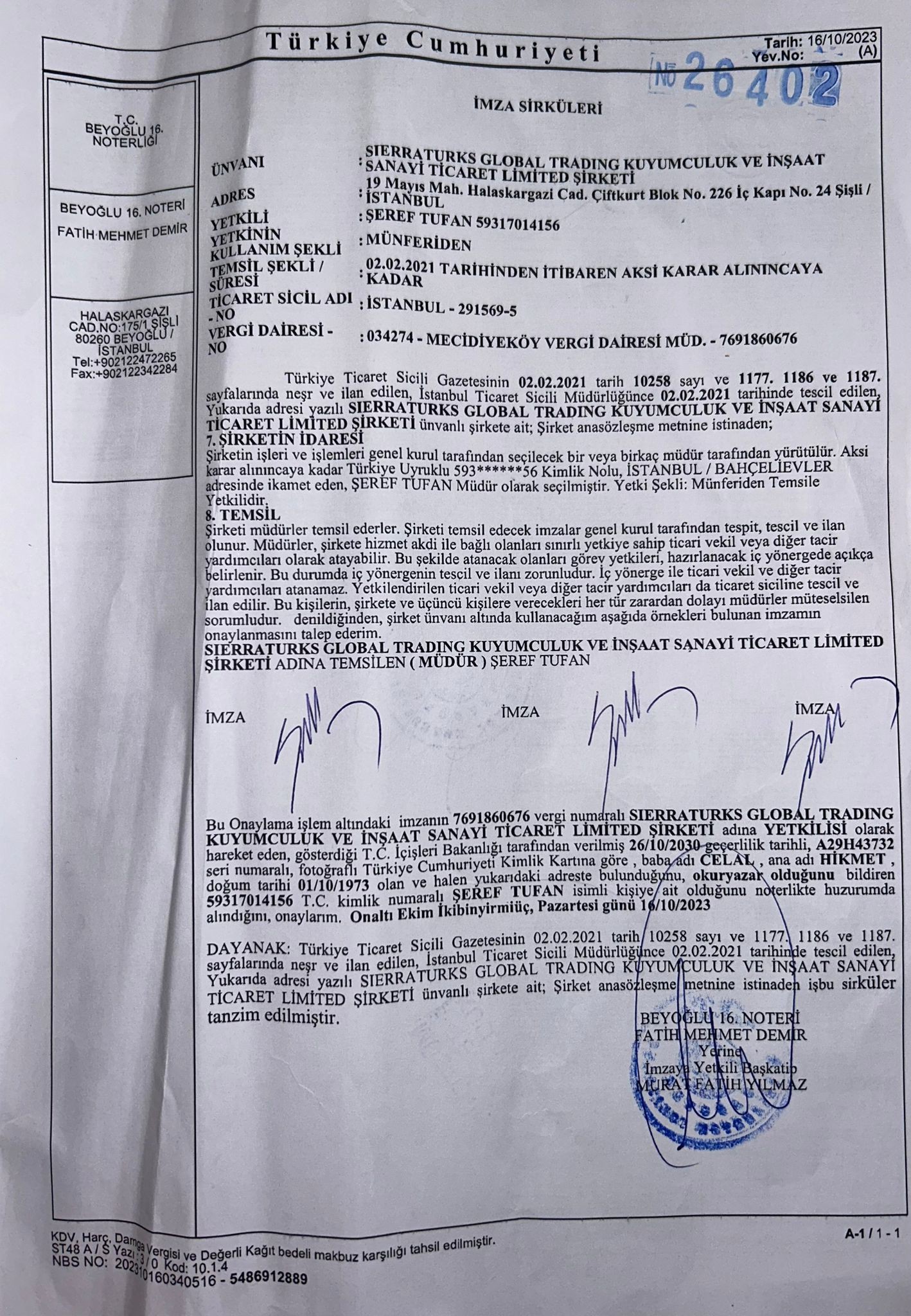 BUYER :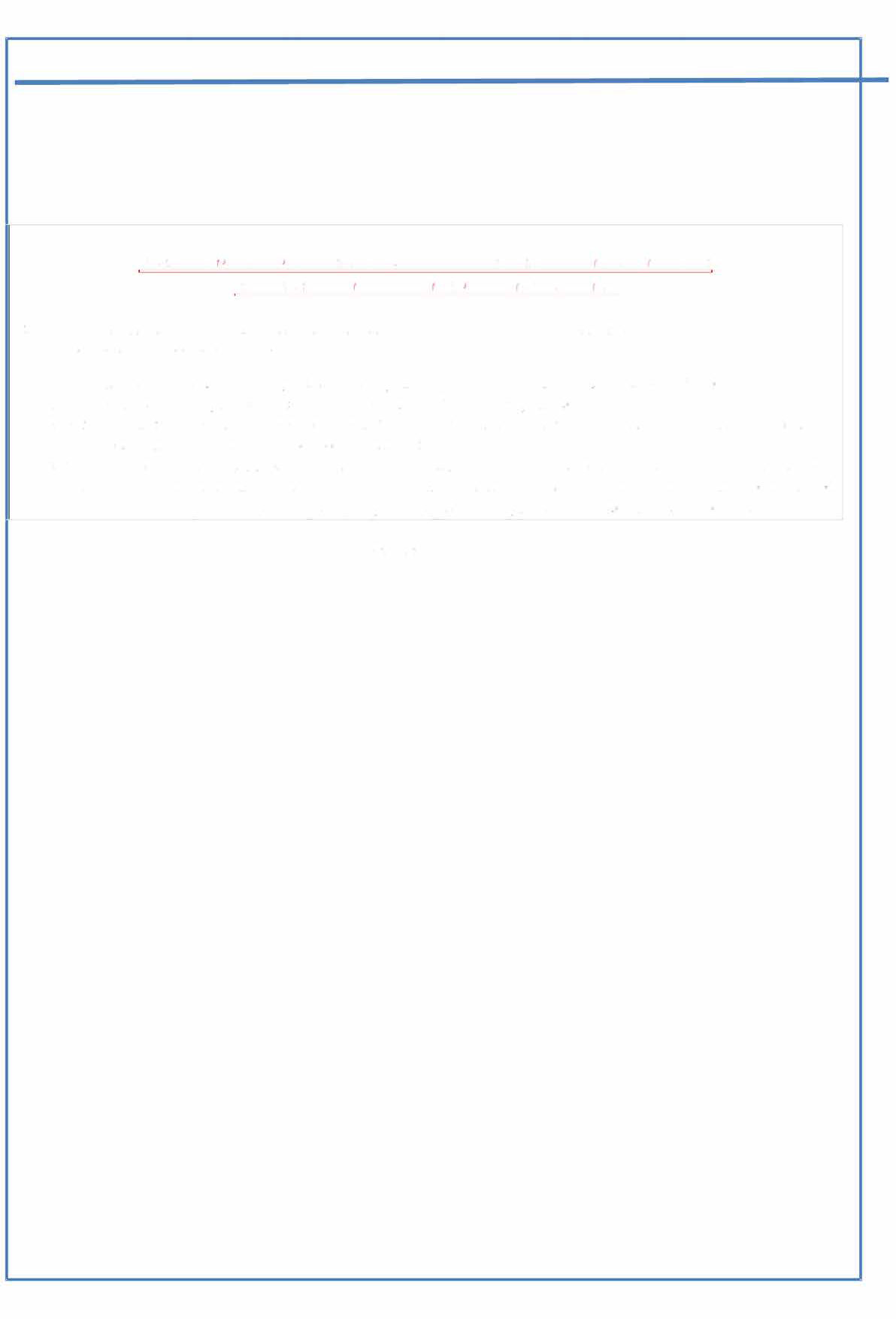 SELLER:COMPANY NAMECOMPANY ADDRESSCOMPANY REGISTRATIONREPRESENTED BYNATIONALITYTITLEDirector GeneralTELEPHONE/FAXEMAILCOMPANY NAMESIERRATURKS GLOBAL TRADING VE İNŞAAT SANAYİ TİCARET LİMİTED ŞİRKETİCOMPANY ADDRESS19 MAYIS MAH. HALASKARGAZİ CAD. ÇİFTKURT PLAZA NO.226/24COMPANY REGISTRATION291569-5REPRESENTED BYDr. Şeref TUFANNATIONALITYTurkeyTITLEBusiness Owner / CeoTELEPHONE/FAX+ 90 532 287 52 35EMAILseref@portvale.com.tr  seref@sierraturksglobaltrading.com.trBANK NAMEAkbank - Şişli BranchBANK ADDRESS19 Mayıs Mahallesi, Halaskargazi Caddesi. No: 200, PK 34363 Şişli / İstanbul / TürkiyeACCOUNT NAMESIERRATURKS GLOBAL TRADING VE İNŞAAT SANAYİ TİCARET LİMİTED ŞİRKETİACCOUNT NUMBERTR 38 0004 6000 5400 1000 3377 99SWIFT CODEAKBKTRISBANK OFFICERTETELEPHONEBANK NAMEBANK ADDRESSACCOUNT NOCOM ADDRESSSWIFT CODEIBAN NOACCOUNT NAMEBank officerBank TelephonePropertyTest methodTest UnitGuaranteeLimitDensity at 15 0Ckg/m3820-845Polycyclic aromatic hydrocarbonsEN 12916wt%BMaxFlash PointEN 27190 C>55Cold Filter Plugging Point CFPPEN 1160 CWinter Grade-15maxSummer Grade5maxDistillationEN ISO 3405Recovered at 250CVol%65maxRecovered at 350CVol%85min95% (Vol/Vol) Recovered at0 C360maxSulphurEN ISO 20846EN ISO 20884mg/kg10maxCarbon Residue (on 10%residue)EN ISO 10370wt%0.30maxViscosity at 40CEN ISO 3104cst2.0-4.5Copper Strip Corrosion (3h a5 50C)EN ISO 2160ratingNo.1maxFatty acid methyl ester(FAME) contentEN 14078Vol%7.0maxCetane NumberEN ISO 5161EN 1519551minCetane IndexEN ISO 4264calculated46minWaterEN ISO 12937mg/kg200maxParticulate MatterEN 12662mg/kg24maxOxidation StabilityEN ISO 12205EN 15751g/m3 h2520max minLubricity (wsd1,4) at 60CEN ISO 12156/1um450max